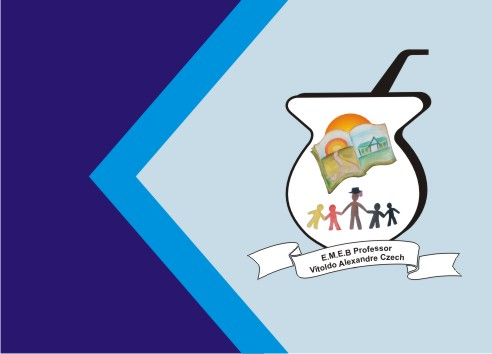 ATIVIDADE DE INGLÊS - 4º ANOCatanduvas, April 12th 2021Today is Monday Greetings and commands – Cumprimentos e comandos	Ligue as perguntas e as respostas corretamente: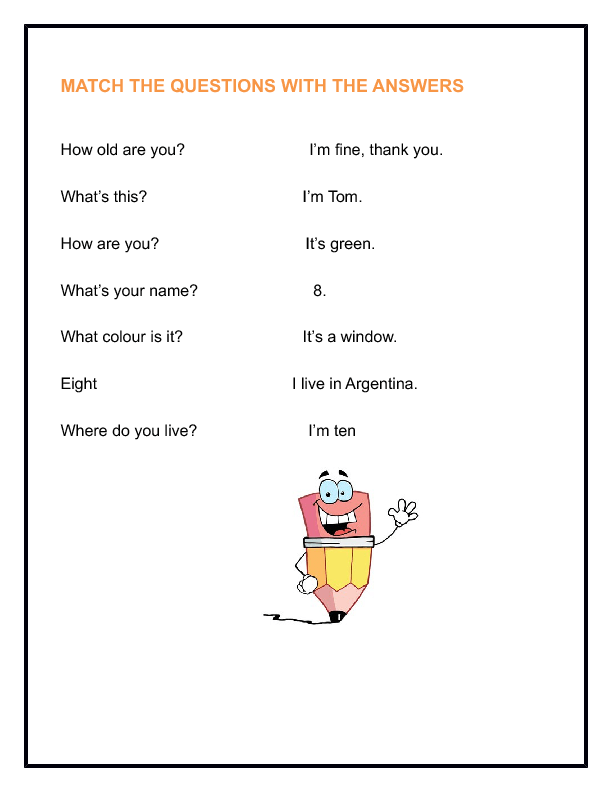 